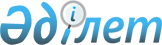 Қорғалжын аудандық мәслихатының 2017 жылғы 22 желтоқсандағы № 1/22 "2018-2020 жылдарға арналған аудандық бюджет туралы" шешіміне өзгерістер енгізу туралыАқмола облысы Қорғалжын аудандық мәслихатының 2018 жылғы 6 қыркүйектегі № 2/32 шешімі. Ақмола облысының Әділет департаментінде 2018 жылғы 11 қыркүйекте № 6778 болып тіркелді
      РҚАО-ның ескертпесі.

      Құжаттың мәтінінде түпнұсқаның пунктуациясы мен орфографиясы сақталған.
      2008 жылғы 4 желтоқсандағы Қазақстан Республикасының Бюджет кодексінің 106-бабының 4-тармағына, Қазақстан Республикасының 2001 жылғы 23 қаңтардағы "Қазақстан Республикасындағы жергілікті мемлекеттік басқару және өзін-өзі басқару туралы" Заңының 6-бабының 1-тармағының 1) тармақшасына сәйкес, аудандық мәслихат ШЕШІМ ҚАБЫЛДАДЫ:
      1. Қорғалжын аудандық мәслихатының "2018-2020 жылдарға арналған аудандық бюджет туралы" 2017 жылғы 22 желтоқсандағы № 1/22 шешіміне (Нормативтік құқықтық актілерді мемлекеттік тіркеу тізілімінде № 6350 болып тіркелген, 2018 жылғы 25 қаңтарда аудандық "Нұр-Қорғалжын" газетінде жарияланған) келесі өзгерістер енгізілсін:
      1 тармақ жаңа редакцияда баяндалсын:
      "1. 2018-2020 жылдарға арналған аудандық бюджет тиісінше 1, 2 және 3 қосымшаларға сәйкес, оның ішінде 2018 жылға келесі көлемдерде бекітілсін:
      1) кірістер - 2 287 921,2 мың теңге, оның ішінде:
      салықтық түсімдер – 200 152,0 мың теңге;
      салықтық емес түсімдер – 20 229,0 мың теңге;
      негізгі капиталды сатудан түсетін түсімдер – 11 817,0 мың теңге;
      трансферттер түсімі – 2 055 723,2 мың теңге;
      2) шығындар – 2 289 813,5 мың теңге;
      3) таза бюджеттік кредиттеу – 115 872,2 мың теңге, оның ішінде:
      бюджеттік кредиттер – 133 478,0 мың теңге;
      бюджеттік кредиттерді өтеу – 17 605,8 мың теңге;
      4) қаржы активтерімен операциялар бойынша сальдо – (-100,0) мың теңге, оның ішінде:
      қаржы активтерін сатып алу – 0,0 мың теңге;
      мемлекеттің қаржы активтерін сатудан түсетін түсімдер – 100,0 мың теңге;
      5) бюджет тапшылығы (профициті) – (-117 664,5) мың теңге;
      6) бюджет тапшылығын қаржыландыру (профицитін пайдалану) – 117 664,5 мың теңге.";
      көрсетілген шешімнің 1, 4, 5, 7 қосымшалары осы шешімнің 1, 2, 3, 4 қосымшаларына сәйкес жаңа редакцияда баяндалсын.
      2. Осы шешім Ақмола облысы Әділет департаментінде мемлекеттік тіркелген күнінен бастап күшіне енеді және 2018 жылдың 1 қаңтарынан бастап қолданысқа енгізіледі.
      "КЕЛІСІЛДІ"
      2018 жылғы 6 қыркүйектегі 2018 жылға арналған аудандық бюджет 2018 жылға арналған республикалық бюджеттен берілетін нысаналы трансферттер мен бюджеттік кредиттер 2018 жылға арналған облыстық бюджеттен берілетін нысаналы трансферттер Ауыл, ауылдық округтердің 2018 жылға арналған бюджеттік бағдарламаларының тізбесі
      кестенің жалғасы
					© 2012. Қазақстан Республикасы Әділет министрлігінің «Қазақстан Республикасының Заңнама және құқықтық ақпарат институты» ШЖҚ РМК
				
      Қорғалжын аудандық
мәслихат сессиясының
төрағасы

Ж.Темірбек

      Қорғалжын аудандық
мәслихат хатшысы

Ө.Балғабаев

      Қорғалжын ауданының әкімі

Б.Ғайса
Қорғалжын аудандық мәслихатының
2018 жылғы 6 қыркүйектегі
№ 2/32 шешіміне
1 қосымшаҚорғалжын аудандық мәслихатының
2017 жылғы 22 желтоқсандағы
№ 1/22 шешіміне
1 қосымша
Санаты
Санаты
Санаты
Санаты
Санаты
Сома,
мың теңге
Сыныбы
Сыныбы
Сыныбы
Сыныбы
Сома,
мың теңге
Кіші сыныбы
Кіші сыныбы
Кіші сыныбы
Сома,
мың теңге
Бағдарлама
Бағдарлама
Сома,
мың теңге
Атаулар
Сома,
мың теңге
1
2
3
4
5
6
I. КІРІСТЕР
2 287 921,2
01
Салықтық түсімдер
200 152,0
1
Табыс салығы
6 738,0
2
Жеке табыс салығы
6 738,0
3
Әлеуметтік салық
128 161,0
4
Меншікке салынатын салықтар
45 928,0
1
Мүлікке салынатын салықтар
29 143,0
3
Жер салығы
849,0
4
Көлік құралдарына салынатын салық
13 969,0
5
Бірыңғай жер салығы
1 967,0
5
Тауарларға, жұмыстарға және қызметтерге салынатын iшкi салықтар
18 192,0
2
Акциздер
514,0
3
Табиғи және басқа да ресурстарды пайдаланғаны үшін түсетін түсімдер
12 640,0
4
Кәсіпкерлік және кәсіби қызметті жүргізгені үшін алынатын алымдар
5 038,0
8
Заңдық маңызы бар әрекеттерді жасағаны және (немесе) оған уәкілеттігі бар мемлекеттік органдар немесе лауазымды адамдар құжаттар бергені үшін алынатын міндетті төлемдер
1 133,0
1
Мемлекеттік баж
1 133,0
02
Салықтық емес түсiмдер
20 229,0
1
Мемлекеттік меншіктен түсетін кірістер
862,0
5
Мемлекет меншігіндегі мүлікті жалға беруден түсетін кірістер
842,0
7
Мемлекеттік бюджеттен берілген кредиттер бойынша сыйақылар
20,0
4
Мемлекеттік бюджеттен қаржыландырылатын, сондай-ақ Қазақстан Республикасы Ұлттық Банкінің бюджетінен (шығыстар сметасынан) ұсталатын қамтылатын және қаржыландырылатын мемлекеттік мекемелер салатын айыппұлдар, өсімпұлдар, санкциялар, өндіріп алулар
5 118,0
1
Мұнай секторы ұйымдарынан түсетін түсімдерді қоспағанда, мемлекеттік бюджеттен қаржыландырылатын, сондай-ақ Қазақстан Республикасы Ұлттық Банкінің бюджетінен (шығыстар сметасынан) ұсталатын және қаржыландырылатын мемлекеттік мекемелер салатын айыппұлдар, өсімпұлдар, санкциялар, өндіріп алулар
5 118,0
6
Басқа да салықтық емес түсiмдер
14 249,0
1
Басқа да салықтық емес түсiмдер
14 249,0
03
Негізгі капиталды сатудан түсетін түсімдер
11 817,0
3
Жердi және материалдық емес активтердi сату
11 817,0
04
Трансферттер түсімі
2 055 723,2
2
Мемлекеттік басқарудың жоғары тұрған органдарынан түсетін трансферттер
2 055 723,2
2
Облыстық бюджеттен түсетiн трансферттер
2 055 723,2
1
Ағымдағы нысаналы трансферттер
251 200,6
2
Нысаналы даму трансферттері
113 246,6
3
Субвенциялар
1 691 276,0
II. ШЫҒЫНДАР
2 289 813,5
1
Жалпы сипаттағы мемлекеттiк қызметтер
228 039,0
1
Мемлекеттiк басқарудың жалпы функцияларын орындайтын өкiлдi, атқарушы және басқа органдар
189 195,4
112
Аудан (облыстық маңызы бар қала) мәслихатының аппараты
20 939,6
001
Аудан (облыстық маңызы бар қала) мәслихатының қызметін қамтамасыз ету жөніндегі қызметтер
20 939,6
122
Аудан (облыстық маңызы бар қала) әкімінің аппараты
97 005,9
001
Аудан (облыстық маңызы бар қала) әкімінің қызметін қамтамасыз ету жөніндегі қызметтер
95 048,9
003
Мемлекеттік органның күрделі шығыстары
1 957,0
123
Қаладағы аудан, аудандық маңызы бар қала, кент, ауыл, ауылдық округ әкімінің аппараты
71 249,9
001
Қаладағы аудан, аудандық маңызы бар қала, кент, ауыл, ауылдық округ әкімінің қызметін қамтамасыз ету жөніндегі қызметтер
71 249,9
2
Қаржылық қызмет
542,6
459
Ауданның (облыстық маңызы бар қаланың) экономика және қаржы бөлімі
542,6
003
Салық салу мақсатында мүлікті бағалауды жүргізу
292,6
010
Жекешелендіру, коммуналдық меншікті басқару, жекешелендіруден кейінгі қызмет және осыған байланысты дауларды реттеу
250,0
9
Жалпы сипаттағы өзге де мемлекеттiк қызметтер
38 301,0
458
Ауданның (облыстық маңызы бар қаланың) тұрғын үй - коммуналдық шаруашылығы, жолаушылар көлігі және автомобиль жолдары бөлімі
9 114,9
001
Жергілікті деңгейде тұрғын үй - коммуналдық шаруашылығы, жолаушылар көлігі және автомобиль жолдары саласындағы мемлекеттік саясатты іске асыру жөніндегі қызметтер
7 878,0
013
Мемлекеттік органның күрделі шығыстары
1 236,9
459
Ауданның (облыстық маңызы бар қаланың) экономика және қаржы бөлімі
19 947,4
001
Ауданның (облыстық маңызы бар қаланың) экономикалық саясатын қалыптастыру мен дамыту, мемлекеттік жоспарлау, бюджеттік атқару және коммуналдық меншігін басқару саласындағы мемлекеттік саясатты іске асыру жөніндегі қызметтер
19 947,4
493
Ауданның (облыстық маңызы бар қаланың) кәсіпкерлік, өнеркәсіп және туризм бөлімі
9 238,7
001
Жергілікті деңгейде кәсіпкерлікті, өнеркәсіпті және туризмді дамыту саласындағы мемлекеттік саясатты іске асыру жөніндегі қызметтер
9 238,7
02
Қорғаныс
2 485,0
1
Әскери мұқтаждар
2 185,0
122
Аудан (облыстық маңызы бар қала) әкімінің аппараты
2 185,0
005
Жалпыға бірдей әскери міндетті атқару шеңберіндегі іс-шаралар
2 185,0
2
Төтенше жағдайлар жөнiндегi жұмыстарды ұйымдастыру
300,0
122
Аудан (облыстық маңызы бар қала) әкімінің аппараты
300,0
007
Аудандық (қалалық) ауқымдағы дала өрттерінің, сондай-ақ мемлекеттік өртке қарсы қызмет органдары құрылмаған елдi мекендерде өрттердің алдын алу және оларды сөндіру жөніндегі іс-шаралар
300,0
04
Бiлiм беру
1 472 216,1
1
Мектепке дейінгі тәрбие және оқыту
103 973,0
464
Ауданның (облыстық маңызы бар қаланың) білім бөлімі
103 973,0
009
Мектепке дейінгі тәрбие мен оқыту ұйымдарының қызметін қамтамасыз ету
52 731,0
040
Мектепке дейінгі білім беру ұйымдарында мемлекеттік білім беру тапсырысын іске асыруға
51 242,0
2
Бастауыш, негізгі орта және жалпы орта бiлiм беру
1 272 468,2
464
Ауданның (облыстық маңызы бар қаланың) білім бөлімі
1 165 698,9
003
Жалпы білім беру
1 108 911,8
006
Балаларға қосымша білім беру
56 787,1
465
Ауданның (облыстық маңызы бар қаланың) дене шынықтыру және спорт бөлімі
19 311,3
017
Балалар мен жасөспірімдерге спорт бойынша қосымша білім беру
19 311,3
466
Ауданның (облыстық маңызы бар қаланың) сәулет, қала құрылысы және құрылыс бөлімі
87 458,0
021
Бастауыш, негізгі орта және жалпы орта білім беру объектілерін салу және реконструкциялау
87 458,0
9
Бiлiм беру саласындағы өзге де қызметтер
95 774,9
464
Ауданның (облыстық маңызы бар қаланың) білім бөлімі
95 774,9
001
Жергілікті деңгейде білім беру саласындағы мемлекеттік саясатты іске асыру жөніндегі қызметтер
13 693,0
004
Ауданның (облыстық маңызы бар қаланың) мемлекеттік білім беру мекемелерінде білім беру жүйесін ақпараттандыру
4 971,0
005
Ауданның (облыстық маңызы бар қаланың) мемлекеттік білім беру мекемелер үшін оқулықтар мен оқу - әдiстемелiк кешендерді сатып алу және жеткізу
26 068,6
007
Аудандық (қалалық) ауқымдағы мектеп олимпиадаларын және мектептен тыс іс - шараларды өткiзу
1 354,0
015
Жетім баланы (жетім балаларды) және ата - аналарының қамқорынсыз қалған баланы (балаларды) күтіп - ұстауға қамқоршыларға (қорғаншыларға) ай сайынғы ақшалай қаражат төлемі
6 434,0
067
Ведомстволық бағыныстағы мемлекеттік мекемелерінің және ұйымдарының күрделі шығыстары
43 254,3
06
Әлеуметтiк көмек және әлеуметтiк қамсыздандыру
130 649,9
1
Әлеуметтiк қамсыздандыру
24 216,5
451
Ауданның (облыстық маңызы бар қаланың) жұмыспен қамту және әлеуметтік бағдарламалар бөлімі
24 216,5
005
Мемлекеттік атаулы әлеуметтік көмек 
24 216,5
2
Әлеуметтiк көмек
83 137,8
451
Ауданның (облыстық маңызы бар қаланың) жұмыспен қамту және әлеуметтік бағдарламалар бөлімі
83 137,8
002
Жұмыспен қамту бағдарламасы
37 725,5
007
Жергілікті өкілетті органдардың шешімі бойынша мұқтаж азаматтардың жекелеген топтарына әлеуметтік көмек
10 632,0
010
Үйден тәрбиеленіп оқытылатын мүгедек балаларды материалдық қамтамасыз ету
262,0
014
Мұқтаж азаматтарға үйде әлеуметтік көмек көрсету
8 474,0
017
Оңалтудың жеке бағдарламасына сәйкес мұқтаж мүгедектердi мiндеттi гигиеналық құралдармен қамтамасыз ету, қозғалуға қиындығы бар бірінші топтағы мүгедектерге жеке көмекшінің және есту бойынша мүгедектерге қолмен көрсететiн тіл маманының қызметтерін ұсыну 
3 806,0
023
Жұмыспен қамту орталықтарының қызметін қамтамасыз ету
22 238,3
9
Әлеуметтiк көмек және әлеуметтiк қамтамасыз ету салаларындағы өзге де қызметтер
23 295,6
451
Ауданның (облыстық маңызы бар қаланың) жұмыспен қамту және әлеуметтік бағдарламалар бөлімі
23 295,6
001
Жергілікті деңгейде халық үшін әлеуметтік бағдарламаларды жұмыспен қамтуды қамтамасыз етуді іске асыру саласындағы мемлекеттік саясатты іске асыру жөніндегі қызметтер
21 676,6
011
Жәрдемақыларды және басқа да әлеуметтік төлемдерді есептеу, төлеу мен жеткізу бойынша қызметтерге ақы төлеу
266,0
054
Үкіметтік емес ұйымдарда мемлекеттік әлеуметтік тапсырысты орналастыру
1 228,0
067
Ведомстволық бағыныстағы мемлекеттік мекемелер мен ұйымдардың күрделі шығыстары
125,0
07
Тұрғын үй - коммуналдық шаруашылық
62 192,6
1
Тұрғын үй-коммуналдық шаруашылық
32 192,6
458
Ауданның (облыстық маңызы бар қаланың) тұрғын үй-коммуналдық шаруашылығы, жолаушылар көлігі және автомобиль жолдары бөлімі
5 000,0
004
Азаматтардың жекелеген санаттарын тұрғын үймен қамтамасыз ету
5 000,0
466
Ауданның (облыстық маңызы бар қаланың) сәулет, қала құрылысы және құрылыс бөлімі
27 192,6
003
Коммуналдық тұрғын үй қорының тұрғын үйін жобалау және (немесе) салу, реконструкциялау
27 192,6
2
Коммуналдық шаруашылық
30 000,0
458
Ауданның (облыстық маңызы бар қаланың) тұрғын үй-коммуналдық шаруашылығы, жолаушылар көлігі және автомобиль жолдары бөлімі
30 000,0
012
Сумен жабдықтау және су бұру жүйесінің жұмыс істеуі 
30 000,0
08
Мәдениет, спорт, туризм және ақпараттық кеңістiк
143 617,7
1
Мәдениет саласындағы қызмет
72 236,0
455
Ауданның (облыстық маңызы бар қаланың) мәдениет және тілдерді дамыту бөлімі
72 236,0
003
Мәдени - демалыс жұмысын қолдау
72 236,0
2
Спорт
12 938,0
465
Ауданның (облыстық маңызы бар қаланың) дене шынықтыру және спорт бөлімі
12 938,0
001
Жергілікті деңгейде дене шынықтыру және спорт саласындағы мемлекеттік саясатты іске асыру жөніндегі қызметтер
9 780,0
006
Аудандық (облыстық маңызы бар қалалық) деңгейде спорттық жарыстар өткiзу
1 500,0
007
Әртүрлi спорт түрлерi бойынша аудан (облыстық маңызы бар қала) құрама командаларының мүшелерiн дайындау және олардың облыстық спорт жарыстарына қатысуы
1 658,0
3
Ақпараттық кеңістік
29 382,3
455
Ауданның (облыстық маңызы бар қаланың) мәдениет және тілдерді дамыту бөлімі
25 608,7
006
Аудандық (қалалық) кiтапханалардың жұмыс iстеуi
16 774,0
007
Мемлекеттік тілді және Қазақстан халқының басқа да тілдерін дамыту
8 834,7
456
Ауданның (облыстық маңызы бар қаланың) ішкі саясат бөлімі
3 773,6
002
Мемлекеттік ақпараттық саясат жүргізу жөніндегі қызметтер
3 773,6
9
Мәдениет, спорт, туризм және ақпараттық кеңiстiктi ұйымдастыру жөнiндегi өзге де қызметтер
29 061,4
455
Ауданның (облыстық маңызы бар қаланың) мәдениет және тілдерді дамыту бөлімі
9 093,0
001
Жергілікті деңгейде тілдерді және мәдениетті дамыту саласындағы мемлекеттік саясатты іске асыру жөніндегі қызметтер
6 243,0
032
Ведомстволық бағыныстағы мемлекеттік мекемелерінің және ұйымдарының күрделі шығыстары
2 850,0
456
Ауданның (облыстық маңызы бар қаланың) ішкі саясат бөлімі
19 968,4
001
Жергілікті деңгейде ақпарат, мемлекеттілікті нығайту және азаматтардың әлеуметтік сенімділігін қалыптастыру саласында мемлекеттік саясатты іске асыру жөніндегі қызметтер
10 950,7
003
Жастар саясаты саласында іс-шараларды iске асыру
7 761,0
006
Мемлекеттік органның күрделі шығыстары
1 256,7
10
Ауыл, су, орман, балық шаруашылығы, ерекше қорғалатын табиғи аумақтар, қоршаған ортаны және жануарлар дүниесін қорғау, жер қатынастары
104 304,9
1
Ауыл шаруашылығы
81 158,0
462
Ауданның (облыстық маңызы бар қаланың) ауыл шаруашылығы бөлімі
15 034,3
001
Жергілікті деңгейде ауыл шаруашылығы саласындағы мемлекеттік саясатты іске асыру жөніндегі қызметтер
15 034,3
473
Ауданның (облыстық маңызы бар қаланың) ветеринария бөлімі
66 123,7
001
Жергілікті деңгейде ветеринария саласындағы мемлекеттік саясатты іске асыру жөніндегі қызметтер
10 454,7
007
Қаңғыбас иттер мен мысықтарды аулауды және жоюды ұйымдастыру
1 043,0
010
Ауыл шаруашылығы жануарларын сәйкестендіру жөніндегі іс - шараларды өткізу
933,0
011
Эпизоотияға қарсы іс - шаралар жүргізу
35 693,0
047
Жануарлардың саулығы мен адамның денсаулығына қауіп төндіретін, алып қоймай залалсыздандырылған (зарарсыздандырылған) және қайта өңделген жануарлардың, жануарлардан алынатын өнімдер мен шикізаттың құнын иелеріне өтеу
18 000,0
6
Жер қатынастары
9 023,9
463
Ауданның (облыстық маңызы бар қаланың) жер қатынастары бөлімі
9 023,9
001
Аудан (облыстық маңызы бар қала) аумағында жер қатынастарын реттеу саласындағы мемлекеттік саясатты іске асыру жөніндегі қызметтер
9 023,9
9
Ауыл, су, орман, балық шаруашылығы, қоршаған ортаны қорғау және жер қатынастары саласындағы басқа да қызметтер
14 123,0
459
Ауданның (облыстық маңызы бар қаланың) экономика және қаржы бөлімі
14 123,0
099
Мамандарға әлеуметтік қолдау көрсету жөніндегі шараларды іске асыру
14 123,0
11
Өнеркәсіп, сәулет, қала құрылысы және құрылыс қызметі
7 632,6
2
Сәулет, қала құрылысы және құрылыс қызметі
7 632,6
466
Ауданның (облыстық маңызы бар қаланың) сәулет, қала құрылысы және құрылыс бөлімі
7 632,6
001
Құрылыс, облыс қалаларының, аудандарының және елді мекендерінің сәулеттік бейнесін жақсарту саласындағы мемлекеттік саясатты іске асыру және ауданның (облыстық маңызы бар қаланың) аумағын оңтайла және тиімді қала құрылыстық игеруді қамтамасыз ету жөніндегі қызметтер 
7 632,6
12
Көлiк және коммуникация
23 222,9
1
Автомобиль көлiгi
23 222,9
458
Ауданның (облыстық маңызы бар қаланың) тұрғын үй - коммуналдық шаруашылығы, жолаушылар көлігі және автомобиль жолдары бөлімі
23 222,9
023
Автомобиль жолдарының жұмыс істеуін қамтамасыз ету
23 222,9
13
Басқалар
5 605,0
3
Кәсiпкерлiк қызметтi қолдау және бәсекелестікті қорғау
247,0
493
Ауданның (облыстық маңызы бар қаланың) кәсіпкерлік, өнеркәсіп және туризм бөлімі
247,0
006
Кәсіпкерлік қызметті қолдау
247,0
9
Басқалар
5 358,0
459
Ауданның (облыстық маңызы бар қаланың) экономика және қаржы бөлімі
5 358,0
012
Ауданның (облыстық маңызы бар қаланың) жергілікті атқарушы органының резерві 
5 358,0
14
Борышқа қызмет көрсету
20,0
1
Борышқа қызмет көрсету
20,0
459
Ауданның (облыстық маңызы бар қаланың) экономика және қаржы бөлімі
20,0
021
Жергілікті атқарушы органдардың облыстық бюджеттен қарыздар бойынша сыйақылар мен өзге де төлемдерді төлеу бойынша борышына қызмет көрсету
20,0
15
Трансферттер
109 827,8
1
Трансферттер
109 827,8
1
459
Ауданның (облыстық маңызы бар қаланың) экономика және қаржы бөлімі
109 827,8
006
Пайдаланылмаған (толық пайдаланылмаған) нысаналы трансферттерді қайтару
2 686,8
024
Заңнаманы өзгертуге байланысты жоғары тұрған бюджеттің шығындарын өтеуге төменгі тұрған бюджеттен ағымдағы нысаналы трансферттер
70 292,8
038
Субвенциялар
28 057,0
1
459
051
Жергілікті өзін-өзі басқару органдарына берілетін трансферттер
8 791,2
III. Таза бюджеттiк кредиттеу
115 872,2
Бюджеттік кредиттер
133 478,0
10
Ауыл, су, орман, балық шаруашылығы, ерекше қорғалатын табиғи аумақтар, қоршаған ортаны және жануарлар дүниесін қорғау, жер қатынастары
133 478,0
1
Ауыл шаруашылығы
133 478,0
459
Ауданның (облыстық маңызы бар қаланың) экономика және қаржы бөлімі
133 478,0
018
Мамандарды әлеуметтік қолдау шараларын іске асыруға берілетін бюджеттік кредиттер
133 478,0
05
Бюджеттiк кредиттерді өтеу
17 605,8
1
Бюджеттiк кредиттердi өтеу
17 605,8
1
Мемлекеттік бюджеттен берілген бюджеттік кредиттердi өтеу
17 605,8
IV. Қаржы активтерiмен операциялар бойынша сальдо
-100,0
Қаржы активтерін сатып алу
0,0
06
Мемлекеттің қаржы активтерін сатудан түсетін түсімдер
100,0
1
Мемлекеттің қаржы активтерін сатудан түсетін түсімдер
100,0
1
Қаржы активтерін ел ішінде сатудан түсетін түсімдер
100,0
005
Мүліктік кешен түріндегі коммуналдық мемлекеттік мекемелер мен мемлекеттік кәсіпорындарды және коммуналдық мемлекеттік кәсіпорындардың жедел басқаруындағы немесе шаруашылық жүргізуіндегі өзге мемлекеттік мүлікті сатудан түсетін түсімдер
100,0
V. Бюджет тапшылығы (профициті)
-117 664,5
VI. Бюджет тапшылығын қаржыландыру (профицитін пайдалану)
117 664,5
07
Қарыздар түсімі
133 478,0
1
Мемлекеттік ішкі қарыздар
133 478,0
2
Қарыз алу келісім - шарттары
133 478,0
003
Ауданның (облыстық маңызы бар қаланың) жергілікті атқарушы органы алатын қарыздар
133 478,0
16
Қарыздарды өтеу
20 098,8
1
Қарыздарды өтеу
20 098,8
459
Ауданның (облыстық маңызы бар қаланың) экономика және қаржы бөлімі
20 098,8
005
Жергiлiктi атқарушы органның жоғары тұрған бюджет алдындағы борышын өтеу
20 098,8
8
Бюджет қаражатының пайдаланылатын қалдықтары
4 285,3
1
Бюджет қаражаты қалдықтары
4 285,3
1
Бюджет қаражатының бос қалдықтары
4 285,3
1
Бюджет қаражатының бос қалдықтары
4 285,3Қорғалжын аудандық мәслихатының
2018 жылғы 6 қыркүйектегі
№ 2/32 шешіміне
2 қосымшаҚорғалжын аудандық мәслихатының
2017 жылғы 22 желтоқсандағы
№ 1/22 шешіміне
4 қосымша
Атауы
Сома,
мың теңге
Барлығы
227 664,4
Ағымдағы нысаналы трансферттер
94 186,4
оның iшiнде:
Ауданның (облыстық маңызы бар қаланың) жұмыспен қамту және әлеуметтік бағдарламалар бөлімі
31 130,4
Еңбек нарығын дамытуға, оның iшiнде:
9 053,5
 жалақыны ішінара субсидиялауға және жастар практикасына
4 604,0
 Қазақстан Республикасының Үкіметі айқындаған өңірлерге ерікті түрде қоныс аударатын адамдарға және қоныс аударуға жәрдемдесетін жұмыс берушілерге мемлекеттік қолдау шараларын көрсетуге
842,0
жаңа бизнес-идеяларды іске асыруға мемлекеттік гранттар беруге
3 607,5
Халықты жұмыспен қамту орталықтарына әлеуметтік жұмыс жөніндегі консультанттар мен ассистенттерді енгізуге 
5 882,4
Мүгедектерді жұмысқа орналастыру үшін арнайы жұмыс орындарын құруға жұмыс берушінің шығындарын субсидиялауға
137,0
Үкіметтік емес ұйымдарға мемлекеттік әлеуметтік тапсырысты орналастыруға
1 088,0
Мемлекеттік атаулы әлеуметтік көмек төлеміне 
14 969,5
Ауданның (облыстық маңызы бар қаланың) білім бөлімі
63 056,0
Тілдік курстар бойынша тағылымдамадан өткен мұғалімдерге қосымша ақы төлеуге
4 880,0
Оқу кезеңінде негізгі қызметкерді алмастырғаны үшін мұғалімдерге қосымша ақы төлеуге
10 107,0
Жаңартылған білім беру мазмұны бойынша бастауыш, негізгі және жалпы орта білімнің оқу бағдарламаларын іске асыратын білім беру ұйымдарының мұғалімдеріне қосымша ақы төлеуге және жергілікті бюджеттердің қаражаты есебінен шығыстардың осы бағыт бойынша төленген сомаларын өтеуге
46 330,0
Ұлттық біліктілік тестінен өткен және бастауыш, негізгі және жалпы орта білімнің білім беру бағдарламаларын іске асыратын мұғалімдерге педагогикалық шеберлік біліктілігі үшін қосымша ақы төлеуге 
1 739,0
Бюджеттік несиелер
133 478,0
оның iшiнде:
Ауданның (облыстық маңызы бар қаланың) экономика және қаржы бөлімі
133 478,0
Мамандарды әлеуметтік қолдау шараларын іске асыру үшін
133 478,0Қорғалжын аудандық мәслихатының
2018 жылғы 6 қыркүйектегі
№ 2/32 шешіміне
3 қосымшаҚорғалжын аудандық мәслихатының
2017 жылғы 22 желтоқсандағы
№ 1/22 шешіміне
5 қосымша
Атауы
Сома, мың теңге
1
2
Барлығы
270 260,8
Ағымдағы нысаналы трансферттер
157 014,2
оның iшiнде:
Ауданның (облыстық маңызы бар қаланың) білім бөлімі
44 697,2
Бiлiм беру объектілеріне мектеп автобустарын сатып алуға 
14 281,0
 бiлiм беру объектілері үшін блокты-модульдік қазандық сатып алуға
16 000,0
Мектептерге арналған оқулықтарды сатып алу және жеткізуге
9 910,0
Аудандық және қалалық мектептерді Wi-Fi желілерімен жабдықтауға
3 498,2
"Денсаулық пен тіршілік дағдыларын қалыптастыру, сонымен қатар кәмелетке толмаған жасөспірімдер арасында өзіне-өзі қол жұмсаудың алдын алу" бағдарламасын енгізуге
1 008,0
Ауданның (облыстық маңызы бар қаланың) тұрғын үй-коммуналдық шаруашылығы, жолаушылар көлігі және автомобиль жолдары бөлімі
45 000,0
жобалау-сметалық құжаттамасын әзірлеуге және автомобиль жолдарын жөндеуге 
15 000,0
Қорғалжын ауданының Қорғалжын ауылындағы таратушы желілерінің ағымдағы жөндеуге
30 000,0
Ауданның (облыстық маңызы бар қаланың) ветеринария бөлімі
53 693,0
Эпизоотияға қарсы іс-шараларды жүргізуге
35 693,0
Бруцелезбен ауыратын санитариялық союға жіберілетін ауыл шаруашылығы малдарының (ірі қара және ұсақ малдың) құнын өтеуге
18 000,0
Ауданның (облыстық маңызы бар қаланың) жұмыспен қамту және әлеуметтік бағдарламалар бөлімі
13 624,0
Еңбек нарығын дамытуға, оның iшiнде:
5 934,0
қоғамдық жұмыстарға
4 010,0
жаңа бизнес-идеяларды іске асыруға грант
1 924,0
қыска мерзімдік кәсіби оқытуды іске асыруға
7 690,0
Нысаналы даму трансферттерi
113 246,6
оның iшiнде:
Ауданның (облыстық маңызы бар қаланың) сәулет, қала құрылысы және құрылыс бөлімі
113 246,6
Бастауыш, негізгі орта және жалпы орта білім беру объектілерін салуға және реконструкциялауға 
87 458,0
Коммуналдық тұрғын үй қорының тұрғын үйлерін жобалауға және (немесе) салуға, реконструкциялауға
25 788,6Қорғалжын аудандық мәслихатының
2018 жылғы 6 қыркүйектегі
№ 2/32 шешіміне
4 қосымшаҚорғалжын аудандық мәслихатының
2017 жылғы 22 желтоқсандағы
№ 1/22 шешіміне
7 қосымша
Функционалдық топ
Функционалдық топ
Функционалдық топ
Функционалдық топ
Сома,
мың теңге
Бюджеттік бағдарламалар әкімшілері
Бюджеттік бағдарламалар әкімшілері
Бюджеттік бағдарламалар әкімшілері
Сома,
мың теңге
Бағдарлама
Бағдарлама
Сома,
мың теңге
Атауы
Сома,
мың теңге
1
2
3
4
5
II. Шығындар
71 249,9
1
Жалпы сипаттағы мемлекеттік қызметтер
71 249,9
123
Қаладағы аудан, аудандық маңызы бар қала, кент, ауыл, ауылдық округ әкімінің аппараты
71 249,9
001
Қаладағы аудан, аудандық маңызы бар қала, кент, ауыл, ауылдық округ әкімінің қызметін қамтамасыз ету жөніндегі қызметтер
71 249,9
Амангелді ауылдық округі әкімінің аппараты
Арықты ауылдық округі әкімінің аппараты
Қарашалғын ауылдық округі әкімінің аппараты
Кеңбидайық ауылдық округі әкімінің аппараты
Коммуна ауылдық округі әкімінің аппараты
Кызылсай ауылдық округі әкімінің аппараты
Сабынды ауылдық округі әкімінің аппараты
6
7
8
9
10
11
12
10 345,8
11 328,1
11 125,0
8 580,4
9 907,0
10 163,6
9 800,0
10 345,8
11 328,1
11 125,0
8 580,4
9 907,0
10 163,6
9 800,0
10 345,8
11 328,1
11 125,0
8 580,4
9 907,0
10 163,6
9 800,0
10 345,8
11 328,1
11 125,0
8 580,4
9 907,0
10 163,6
9 800,0